Control of the Water Pump 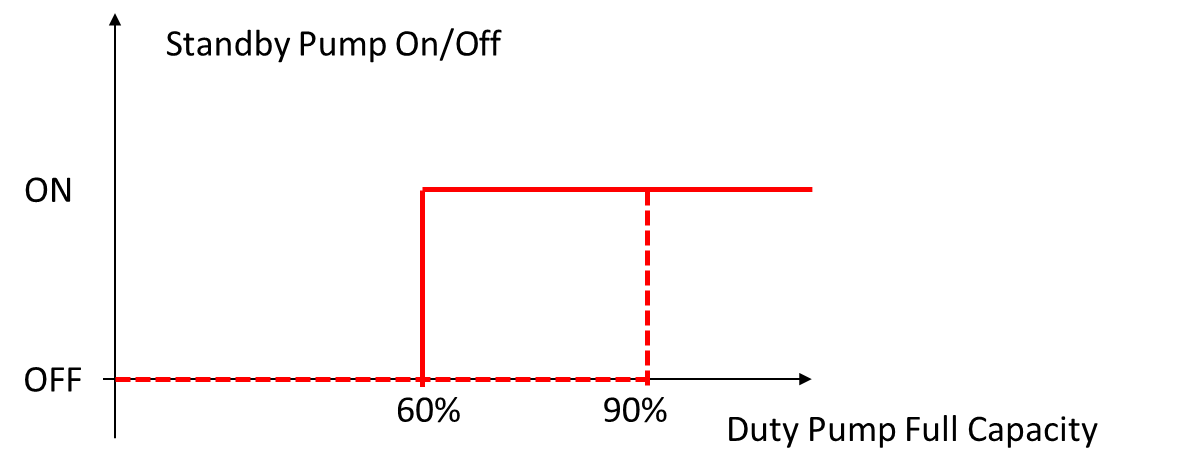 TypeFlow Rate [GPM]Total Head [ft]Motor Power [HP]Pump Speed [RPM]Aprox FLA (460V)Frame SizeImpeller parementer [inch]ManufactureModelDuty Pump8550217504182T7Bell & GossettSeries 1510Standby Pump8550217504182T7Bell & GossettSeries 1510Geothermal water pumps & heat pumps Operation ControlGeothermal water pumps & heat pumps Operation ControlOneconomizer and desiccant wheel cannot maintain comfort conditions due to extremes in outside weather conditionsOffeconomizer and desiccant wheel can maintain comfort conditions due to extremes in outside weather conditionsDuty PumpStandby PumpConditionAs the Geothermal system onSetpoint controlDuty pump failure